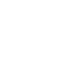 НОВООДЕСЬКА МІСЬКА РАДАМИКОЛАЇВСЬКОЇ ОБЛАСТІР І Ш Е Н Н ЯРозглянувши лист  Новоодеського відділу державної реєстрації актів цивільного стану у Миколаївському районі Миколаївської області від 24.05.2023 року про смерть гр. Заїки Л. А.,  керуючись пунктом 34 частини 1 статті 26 Закону України «Про місцеве самоврядування в Україні», відповідно статей 12, пункту 24 розділу Х «Перехідних положень» Земельного кодексу України, статей 31 Закону України «Про оренду землі», враховуючи рекомендації  постійної комісії міської ради з  питань  аграрно-промислового розвитку та екології,  міська рада  В И Р І Ш И Л А:1. Достроково припинити дію договорів оренди землі № 299-300 від 26.02.2007 року на земельні ділянки площею 6,8162 га (кадастровий номер 4824882600:05:004:0059) та 8,9610 га (кадастровий номер 4824882600:05:004:0058) пасовищ, для ведення товарного сільськогосподарського виробництва (код КВЦПЗД 01.01), розташовані за межами населених пунктів в межах Новоодеської міської ради в зв’язку зі смертю орендаря - Заїки Леоніда Анатолійовича. 2. Виконавчому комітету Новоодеської міської ради внести зміни до Державного реєстру речових прав на нерухоме майно про дострокове припинення договору оренди землі. 3. Контроль за виконання цього рішення покласти на постійну комісію з питань аграрно-промислового розвитку та екології.Міський голова						Олександр ПОЛЯКОВВід 29.06.2023 р. № 34м. Нова Одеса         XХVІ сесія восьмого скликанняПро припинення дії договорів оренди земельних ділянок, наданих гр. Заїкі Л.А. 